BŁOGOSŁAWIEŃSTWO 
STOŁU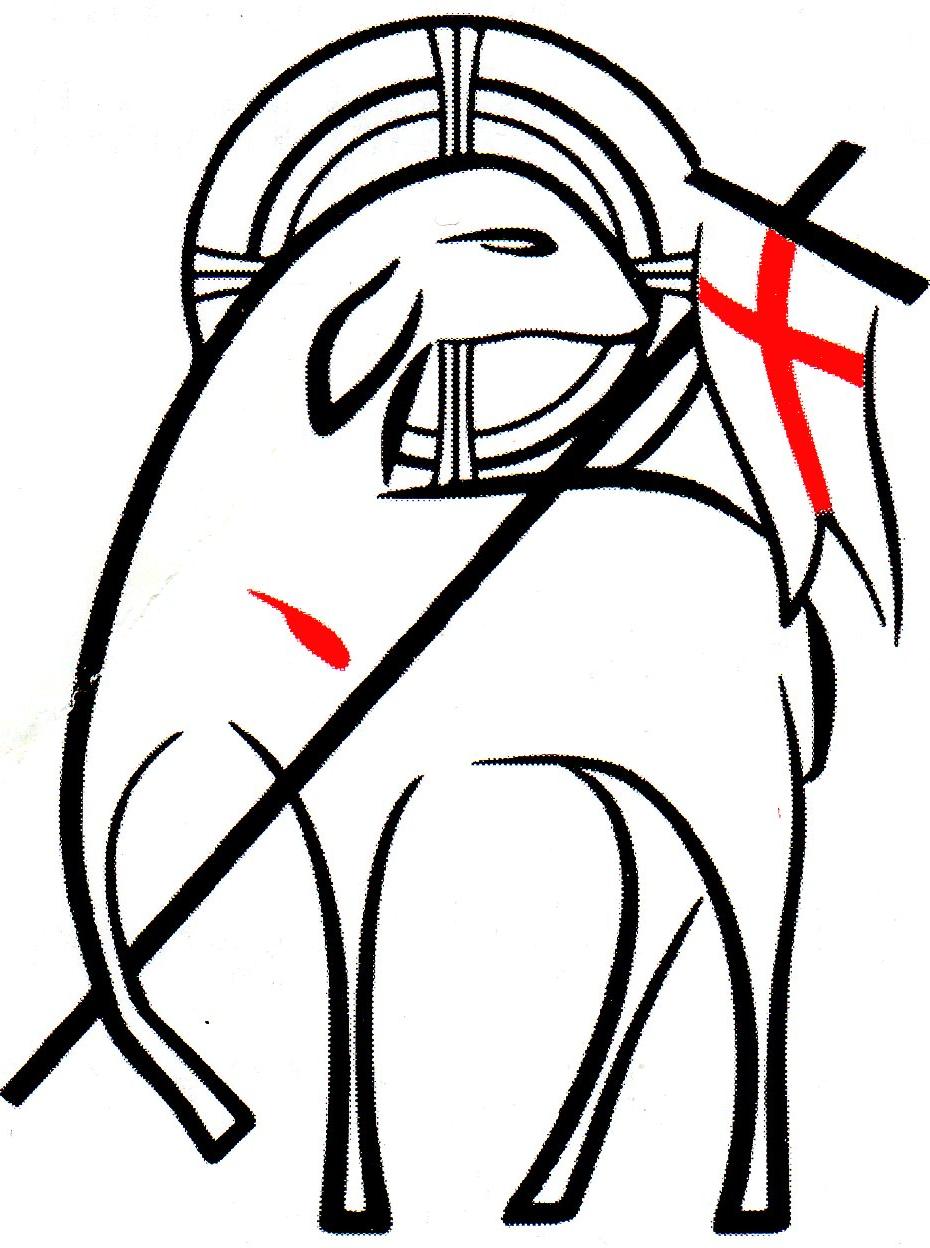 PRZED UROCZYSTYM 
POSIŁKIEM W NIEDZIELĘ 
ZMARTWYCHWSTANIA 
PAŃSKIEGO*Jest zwyczajem, że w Niedzielę Zmartwychwstania Pańskiego o poranku rodzi-na gromadzi- się przy wspólnym stole, aby spożyć śniadanie wielkanocne.Głowa rodziny zapala świecę (paschał rodzinny) umieszczoną na stole i mówi:Chrystus zmartwychwstał. Alleluja.Wszyscy odpowiadają:Prawdziwie zmartwychwstał. Alleluja.Następnie ktoś z uczestników odczytuje tekst Pisma Świętego. Mt 6,31ab.32b-33Wysłuchajmy słów Ewangelii według Świętego Mateusza.Jezus powiedział do swoich uczniów: „Nie troszczcie się zbytnio i nie mówicie: co będziemy jeść? co będziemy pić? Przecież Ojciec wasz niebieski wie, że tego wszystkiego potrzebujecie. Starajcie się naprzód o królestwo Boga i o Jego sprawiedliwość, a to wszystko będzie wam dodane".Życzenia wielkanocneGłowa rodziny mówi:Niech radość i pokój, jakie płyną z usłyszanej wiadomości o zmartwychwstaniu naszego Pana, Jezusa Chrystusa, będą także naszym udziałem. Bądźmy w dzisiejszym świecie świadkami Tego, który jest Zwycięzcą śmierci, piekła i szatana.Ogarnijmy myślą i sercem naszych bliskich, przyjaciół, świat cały i wołajmy wspólnie w tej modlitwie, której nauczył nas Pan Jezus.Wszyscy: Ojcze nasz...Modlitwa przed posiłkiemGłowa rodziny mówi:Na znak wzajemnej życzliwości i miłości, jednoczącej nas przy wspólnym stole, podzielimy się jajkiem, które jest symbolem nowego życia.Módlmy się.Z radością wysławiamy Ciebie, Panie Jezu Chryste, który po swoim zmartwychwstaniu ukazałeś się uczniom przy łamaniu chleba. Bądź z nami, kiedy z wdzięcznością spożywać będziemy te dary, i jak dzisiaj w braciach przyjmujemy Ciebie w gościnę, przyjmij nas jako biesiadników w Twoim królestwie. Który żyjesz i królujesz na wieki wieków. Wszyscy: Amen.Modlitwa po posiłkuGłowa rodziny mówi:Uczniowie poznali Pana. Alleluja.wszyscy: Przy łamaniu chleba. Alleluja.Módlmy się:Boże, źródło życia, napełnij nasze serca paschalną radością i podobnie jak dałeś nam pokarm pochodzący z ziemi, spraw, aby zawsze trwało w nas nowe życie, które wysłużył nam Chrystus przez swoją śmierć i zmartwychwstanie i w swoim miłosierdziu nam go udzielił. Który żyje i króluje na wieki wieków.Wszyscy: Amen.